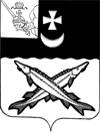 КОНТРОЛЬНО-СЧЕТНАЯ КОМИССИЯ БЕЛОЗЕРСКОГО МУНИЦИПАЛЬНОГО ОКРУГАВОЛОГОДСКОЙ ОБЛАСТИ161200, Вологодская область, г. Белозерск, ул. Фрунзе, д.35,оф.32тел. (81756)  2-32-54,  факс (81756) 2-32-54,   e-mail: krk@belozer.ruЗАКЛЮЧЕНИЕ №3финансово-экономической экспертизы на проект постановления администрации Белозерского муниципального округа«О внесении изменений в постановление администрации округа от 13.01.2023 № 63»                                                                                                                                   19 февраля 2024 годаЭкспертиза проекта проведена на основании  пункта 9.1 статьи 9 Положения о контрольно-счетной комиссии Белозерского муниципального округа Вологодской области, утвержденного решением Представительного Собрания Белозерского муниципального округа от 12.10.2022 № 19, пункта 1.6 плана работы контрольно-счетной комиссии Белозерского муниципального округа на 2024 год.Цель финансово-экономической экспертизы: определение соответствия положений, изложенных в проекте  муниципальной программы (далее - Программа), действующим нормативным правовым актам Российской Федерации, субъекта Российской Федерации и муниципального образования; оценка экономической обоснованности и достоверности объема ресурсного обеспечения муниципальной программы «Управление муниципальными финансами  Белозерского муниципального округа  на 2023-2027 годы», возможности достижения поставленных целей при запланированном объеме средств. Предмет финансово-экономической экспертизы: проект постановления администрации Белозерского муниципального округа о внесении изменений в муниципальную программу «Управление муниципальными финансами Белозерского муниципального округа  на 2023-2027 годы»Сроки проведения: с 19.02.2024  по 19.02.2024Правовое обоснование финансово-экономической экспертизы:При подготовке заключения финансово-экономической экспертизы проекта  постановления о внесении изменений в Программу использован Порядок разработки, реализации и оценки эффективности муниципальных программ Белозерского муниципального округа Вологодской области (далее – Порядок), утвержденный постановлением администрации Белозерского муниципального округа от 25.04.2023 № 519.Для проведения мероприятия   представлены следующие материалы:проект постановления администрации округа о внесении изменений в  муниципальную программу «Управление муниципальными финансами Белозерского муниципального округа  на 2023-2027 годы»   на 2023-2027 годы»;копия листа согласования проекта с результатами согласования. В результате экспертизы  установлено:Проект постановления предусматривает внесение изменений муниципальную программу «Управление муниципальными финансами Белозерского муниципального округа  на 2023-2027 годы», утвержденную  постановлением администрации  Белозерского муниципального района  от 28.12.2022 № 505.1. Проектом постановления предлагается внести изменения в паспорт Программы, сократив объем бюджетных ассигнований за счет средств бюджета округа на сумму 6 347,3тыс. рублей.Таким образом, объем финансирования Программы составит в целом 138 611,6 тыс. рублей, в том числе по годам реализации:2023 год – 26 287,6 тыс. рублей, из них:средства  бюджета округа  – 25 920,4 тыс. рублей (с сокращением на 47,8 тыс. рублей);средства областного бюджета- 367,2 тыс. рублей.2024 год – 26 408,4 тыс. рублей, из них:средства бюджета округа 26 408,4–  тыс. рублей (с сокращением на 2 375,7 тыс. рублей);средства областного бюджета –0,0 тыс. рублей.2025 год –  28 707,8 тыс. рублей, их них:средства бюджета округа – 28 707,8 тыс. рублей (с сокращением на 1 131,6 тыс. рублей);средства областного бюджета –0,0 тыс. рублей.2026 год – 27 207,8 тыс. рублей, их них:средства бюджета округа – 27 207,8 тыс. рублей (с сокращением на 2 792,2 тыс. рублей);средства областного бюджета – 0,0 тыс. рублей.2027 год –  30 000,0 тыс. рублей, их них:средства бюджета округа – 30 000,0 тыс. рублей;средства областного бюджета –0,0 тыс. рублей.2.Аналогичные изменения предлагается внести в приложение 3 «Финансовое обеспечение  реализации муниципальной программы за счет средств бюджета округа», приложение 7 «Подпрограмма «Обеспечение реализации муниципальной программы «Управление муниципальными финансами Белозерского муниципального округа на 2023-2027 годы к муниципальной программе, приложение 3 «Ресурсное обеспечение подпрограммы 3 муниципальной программы за счет средств бюджета округа» к подпрограмме 3, приложение 8 «Подпрограмма «Повышение финансовой грамотности населения округа» к муниципальной программе, приложение 3 «Перечень основных мероприятий и финансовое обеспечение реализации подпрограммы 4 за счет средств бюджета округа» к подпрограмме 4, приложение  9 «План реализации муниципальной программы» к муниципальной программе.Проектом постановления изменения в целевые показатели (индикаторы) не предусматриваются.	Внесение изменений в Программу  произведено на основании решения Представительного Собрания округа  от 19.12.2023 № 297 «О бюджете округа на 2024 год и плановый период 2025 и 2026 годов» в соответствии со статьей 179 Бюджетного Кодекса РФ.Выводы по результатам экспертизы:1.Проект постановления администрации округа о внесении изменений  в постановление администрации района от 28.12.2022 № 505 не противоречит бюджетному законодательству и рекомендован к принятию.Председатель контрольно-счетной комиссии округа                                                                           Н.С.Фредериксен          